Informatīvais ziņojums „Komplekss risinājums elektroenerģijas tirgus problemātikai”Ievads2013. gada 28. maijā Ministru kabinets apstiprināja  Ekonomikas ministrijas (turpmāk – EM) izstrādāto informatīvo ziņojumu „Latvijas Enerģētikas ilgtermiņa stratēģija 2030 – konkurētspējīga enerģētika sabiedrībai” (turpmāk – Stratēģija 2030). Stratēģijas 2030 virsmērķis ir veicināt ekonomikas konkurētspēju, veidojot sabalansētu, efektīvu, ekonomiski, sociāli un ekoloģiski pamatotu, uz tirgus principiem balstītu enerģētikas politiku.Ņemot vērā, ka Latvijas enerģijas tirgus integrācija Eiropas Savienības (turpmāk – ES) enerģijas tirgū ir ilgtermiņa politikas plānošanas sastāvdaļa, viena no Stratēģijas 2030 prioritātēm ir saistīta ar energoapgādes drošību, tajā skaitā, risinot ar elektroenerģijas tirgus attīstību saistītos jautājumus. Stratēģija 2030 paredz nodrošināt enerģijas tirgu liberalizāciju, atvieglojot jaunu tirgus dalībnieku ienākšanu tirgū. Ilgtspējīga enerģētika ir Stratēģijas 2030 apakšmērķis, kas paredz nodrošināt enerģētikas ilgtspēju, cita starpā, arī sociālā izpratnē, līdz ar to Stratēģijā 2030 ir izteikta apņemšanās izveidot sociālo atbalstu enerģētikas sektorā. Lai samazinātu energoresursu (piemēram, fosilās degvielas, dabasgāzes) importu un veicinātu vietējo enerģijas ražošanas attīstību, Stratēģijā 2030 liela uzmanība veltīta arī atjaunojamo energoresursu (turpmāk – AER) izmantošanas veicināšanai elektroenerģijas un, siltumenerģijas ražošanā un transporta sektorā. Stratēģijas 2030 ietvaros ir apzinātas būtiskākās kļūdas un tirgus nepilnības, lai tās nākotnē varētu efektīvi novērst. Informatīvais ziņojums „Komplekss risinājums elektroenerģijas tirgus problemātikai” (turpmāk – Informatīvais ziņojums) pievēršas šādu savstarpēji saistītu problēmu risināšanai:Vēsturiski izveidotā dāsnā elektroenerģijas ražošanas atbalsta sistēma rada būtiskus elektroenerģijas obligātās iepirkuma komponentes (turpmāk – OIK) pieauguma riskus. 2011. gadā OIK bija tikai 1,16 sant./kWh, bet paredzams, ka 2016. gadā tā varētu pieaugt līdz 2,46 sant./kWh. Nefokusēts sociālā atbalsta sniegšanas mehānisms elektroenerģijas jomā. Pašlaik AS „Latvenergo” subsidē starpību visām mājsaimniecībām starp Starta tarifu un Pamata tarifu (aptuveni 18 milj. LVL gadā). Latvijas uzņemtās saistības pabeigt tirgus atvēršanu un izbeigt elektroenerģijas mazumtirdzniecības cenu regulēšanu līdz 2015. gadam.Prognozējams izmaksu pieaugums mājsaimniecībām, kas izriet no atsevišķo elektroenerģijas kopējās cenas komponenšu izmaiņām un cenu izlīdzināšanas.Šajā informatīvajā ziņojumā tiek piedāvāts komplekss elektroenerģijas tirgus pilnīgas liberalizācijas risinājums, kas tiek skatīts ciešā sasaitē ar AER izmantošanas veicināšanas pašreizējā mehānisma uzlabošanu, uz laiku ieviešot subsidētās enerģijas ražošanas nodokli, kas attiecīgi rada līdzekļus elektroenerģijas lietotāju atbalsta fonda izveidei un vēl papildus sociālo jautājumu risināšanai. Obligātā iepirkuma komponentes attīstībaSaskaņā ar Eiropas Parlamenta un Padomes 2009. gada 23. aprīļa Direktīvas 2009/28/EK atjaunojamo energoresursu izmantošanas veicināšanu un ar ko groza un sekojoši atceļ Direktīvu 2001/77/EK un 2003/30/EK (turpmāk – Direktīva 2009/28/EK) Latvijai noteiktais vispārējais mērķis ir palielināt no AER saražotās enerģijas īpatsvaru līdz 40% 2020. gadā kopējā enerģijas bruto galapatēriņā. AER īpatsvars tiek palielināts elektroenerģijas, centralizētās siltumenerģijas ražošanā, transporta degvielā un kurināmajā pie gala patērētājiem.Prognozes attiecībā uz elektroenerģijas galapatēriņu 2020. gadā, kas izriet no pārvades sistēmas operatora ikgadējā novērtējuma ziņojuma par 2011. gadu un Rīgas pilsētas plānoto AER izmantošanu koģenerācijā vasaras siltumslodzes nosegšanai, šobrīd ļauj prognozēt, ka no AER saražotās elektroenerģijas patēriņš 2020. gadā varētu sasniegt 4600 GWh. Saskaņā ar Centrālās statistikas pārvaldes datiem 2012. gadā no AER tika saražots 4105 GWh elektroenerģijas. Lai veicinātu elektroenerģijas ražošanu no AER, tiek izmantots elektroenerģijas obligātais iepirkums (turpmāk – OI).Obligātā iepirkuma komponente ir atkarīga no iepriekšējā gadā OI ietvaros iepirktās elektroenerģijas daudzuma (saražotā elektroenerģija, izmantojot AER un augsti efektīvā koģenerācijā) un tās iepirkuma cenas. Šo atbalstu pašlaik būtiski ietekmē sasaiste ar dabasgāzes cenu, jo pieaugot dabasgāzes cenai, pieaug arī OIK maksājumi. Turpretim pieaugot elektroenerģijas patēriņa apjomam OIK par 1 kWh samazinās. Tāpat OIK samazinās, ja pieaug elektroenerģijas vairumcena, taču šajā gadījumā lietotāja maksājums būtiski nemainās. Pēc EM prognozēm faktiskā OIK varētu pieaugt līdz 2,2 sant./kWh 2014. gadā, 2,41 sant./kWh 2015. gadā un 2,46 sant./kWh 2016. gadā. Savukārt, sākot ar 2018. gadu, OIK apjoms nedaudz samazinās tādēļ, ka ar 2017. gada 1. jūliju atbalstu vairs nesaņems daļa no dabasgāzes koģenerācijas stacijām. 1. tabulaObligātā iepirkuma komponentes prognoze 2014.-2020.gadam Avots: EM (prognoze aktualizēta 01.08.2013.)Elektrostaciju, kuras ir saņēmušas tiesības pārdot elektroenerģiju obligātajā iepirkuma ietvaros, nodošana ekspluatācijā turpinās, un tā tiks  pabeigta 2017. gadā. Laika posmā no 2013. gada 1. janvāra līdz 2013. gada 1. jūlijam saražoto elektroenerģiju obligātā iepirkuma ietvaros ir uzsākuši pārdot publiskajam tirgotājam 25 komersanti, kas atstās ietekmi uz obligātā iepirkuma kopējo atbalsta summu un attiecīgi OIK pieaugumu no 2014. gada 1. aprīļa. Minēto komersantu saraksts ir dots Informatīvā ziņojuma pielikumā. Līdz ar jauno elektrostaciju darbības uzsākšanu  2013.gada pirmajā pusē uzstādītā elektriskā jauda koģenerācijas stacijām, kas pārdot elektroenerģiju obligātā iepirkuma ietvaros, ir pieaugusi par 13% no 82 MW līdz 93 MW, biogāzes stacijām – par 14% no 43 MW līdz 49 MW un biomasas stacijām par 37% no 23 MW līdz 32MW. EM tīmekļa vietnē (http://www.em.gov.lv/em/2nd/?cat=30927) ir pieejama aktuālākā informācija par komersantiem, kas saņēmuši tiesības pārdot no atjaunojamiem energoresursiem vai koģenerācijas procesā saražoto elektroenerģiju obligātā iepirkuma ietvaros vai tiesības saņemt garantēto maksu par uzstādīto elektrisko jaudu. Tīmekļa vietnē ir publicēti visi komersanti, kuri 2011. un 2012. gadā obligātā iepirkuma ietvaros pārdevuši elektrību par paaugstinātu cenu, staciju atrašanās vietas, uzstādītās jaudas, saņemtais atbalsts pa mēnešiem un cita informācija. Tīmekļa vietne arī papildināta ar aktuālāko informāciju par komersantiem izmaksāto atbalsta apmēru 2013. gada pirmajā pusgadā.Elektroenerģijas tirgus liberalizācija2.1. Vispārējie elektroenerģijas tirgus liberalizācijas aspektiBaltijas enerģijas tirgu starpsavienojumu plāna (Baltic Energy Market Interconnection Plan - BEMIP) ietvaros Latvija ir uzņēmusies saistības līdz 2015. gadam pabeigt elektroenerģijas tirgus atvēršanu un izbeigt elektroenerģijas mazumtirdzniecības cenu regulēšanu. Šāda apņemšanās atbilst ES kopējai nostājai. Paziņojumā „Kā panākt, lai iekšējais enerģijas tirgus patiešām funkcionētu” Eiropas Komisija uzsver, ka nepieciešams nodrošināt konkurētspējīgas cenas mājsaimniecībām un uzņēmējiem. Dalībvalstīm jācenšas pārtraukt regulēt elektroenerģijas un gāzes cenas visiem lietotājiem, tostarp mājsaimniecībām un maziem un vidējiem uzņēmumiem, tādējādi palielinot lietotāju iespējas. Latvija ir pilnībā pārņēmusi Eiropas Parlamenta un Padomes 2009. gada 13. jūlija Direktīvas 2009/72/EK par kopīgiem noteikumiem attiecībā uz elektroenerģijas iekšējo tirgu un par Direktīvas 2003/54/EK atcelšanu prasības, 2011. gadā veicot grozījumus Elektroenerģijas tirgus likumā, 2011. gada 29. novembra noteikumos Nr.914 „Elektroenerģijas tirdzniecības un lietošanas noteikumi” (turpmāk – MK noteikumi Nr.914), kā arī likumā „Par sabiedrisko pakalpojumu regulatoriem”. Lai attīstītu elektroenerģijas pārrobežu tirdzniecību, kā arī radītu konkurenci tirgū, bija nepieciešams, lai Baltijā sāktu darboties vienota elektroenerģijas birža. Laika posmā no 2011. gada līdz 2013. gadam tika radīti nosacījumi elektroenerģijas tirdzniecībai elektroenerģijas biržas Nord Pool Spot tirdzniecības platformā, kā rezultātā no 2013. gada 3. jūnija darbu ir uzsākusi NordPool Spot Latvijas cenu zona. Elektroenerģijas pārrobežas tirdzniecību veicina arī jaunu starpsavienojumu būvniecība, un Latvijas pārvades tīkls ir svarīgs posms tranzīta koridora nodrošināšanai un tirgus funkcionēšanai starp Ziemeļvalstu un Baltijas valstu pārvades tīkliem. Baltijas enerģijas tirgus starpsavienojuma plāna ietvaros tiek īstenota Igaunijas – Somijas (Estlink II), Lietuvas – Zviedrijas (NordBalt) un Lietuvas - Polijas (LitPol link) starpsavienojumu būvniecība. Plānots, ka Igaunijas – Somijas starpsavienojums tiks pabeigts 2014. gadā, Lietuvas – Polijas 2015.gadā   un Lietuvas – Zviedrijas starpsavienojums 2016.gadā. Pašlaik uzsākts darbs pie Latvijas – Igaunijas trešā starpsavienojuma īstenošana, kuru paredzēts pabeigt 2020.gadā. 2010.gadā ar Eiropas Savienības un AS „Latvenergo” līdzfinansējumu tika uzsākta Kurzemes 330kV loka realizācija, kas nodrošinās infrastruktūru iespējamajiem vēja elektrostaciju parkiem un pieaugošajai slodzei Kurzemes reģionā, kā arī nodrošinās iespējamo tranzīta plūsmu palielinājumu, izbūvējot 700 MW līdzstrāvas starpsavienojumu starp Lietuvu un Zviedriju. Elektroenerģijas tirgus atvēršana Latvijā ir notikusi pakāpeniski – vairākos posmos tika samazināts to lietotāju skaits, kas ir tiesīgi saņemt elektroenerģiju par regulētu cenu. Savukārt ar 2012. gada 1. novembri, stājoties spēkā grozījumiem MK noteikumos Nr.914, tiesības saņemt universālo pakalpojumu ir tikai mājsaimniecības lietotājiem. Tā kā Latvijā vēl joprojām pastāv regulēts tirgus, kurā arvien eksistē elektroenerģijas mazumtirdzniecības cenu regulējums, mājsaimniecību iesaiste elektroenerģijas tirgū ir pasīva, bet Starta tarifs par patēriņu 1200 kWh gadā kalpo kā sociālās palīdzības instruments vienlīdz bagātajām un nabadzīgajām ģimenēm. AS „Latvenergo” elektrības norēķinu kartes un atbalsts daudzbērnu ģimenēm, kurām Starta tarifu piemēro dubultam patēriņam, t.i. - 2400 kWh gadā, ir nosacīti sociālās palīdzības instrumenti. Lai arī Ministru kabinets 2012. gada 20. novembrī atbalstīja EM sagatavoto  ziņojumu „Par Latvijas elektroenerģijas tirgus pilnīgu atvēršanu” un akceptēja ierosinājumu Latvijas elektroenerģijas tirgus atvēršanu pabeigt līdz 2013. gada 1. septembrim, tika pieņemts lēmums par kompleksā risinājuma meklēšanu, kas paredz gan priekšlikumus par tirgus pilnīgu atvēršanu, gan risinājumu, kā samazināt OIK apjomu, gan priekšlikumu par sociālo instrumentu, kas aizvietos Starta tarifu un AS „Latvenergo” pārējos sociālās palīdzības instrumentus. EM ir izstrādājusi likumprojektu „Grozījumi Elektroenerģijas tirgus likumā”, kas paredz veikt izmaiņas vairākos Elektroenerģijas tirgus likumā pantos, kā rezultātā visi elektroenerģijas lietotāji pirks elektroenerģiju brīvajā tirgū. Izmaiņu rezultātā elektroenerģijas tirgū tiks iesaistīti visi mājsaimniecības lietotāji (ap 900 000 lietotājiem), kas patērē ap 25% elektroenerģijas. Minētais likumprojekts 2012. gada decembrī tika izskatīts Valsts sekretāru sanāksmē (2012. gada 20. decembra protokols Nr.51, 5.§), kam sekoja tā saskaņošana ar ministrijām un citām institūcijām. Likumprojekts tika atbalstīts Latvijas Republikas Ministru kabineta komitejas 2013. gada 18. februāra sēdē (2013. gada 18. februāra protokols Nr.7, 1.§). Šobrīd minētā likumprojekta virzība ir apturēta.Pašlaik ir plānots, ka elektroenerģijas tirgus atvēršana varētu notikt 2014. gada 1. aprīlī. Līdz šim laikam jāīsteno minētais kompleksais risinājums, jo brīvo elektroenerģijas tirgu raksturos ne tikai pārskatāmas un nediskriminējošas cenas, elektroenerģijas piegādātāju brīva izvēle un fokusēts sociālā atbalsta instruments, bet arī ekonomiski pamatots un efektīvs atbalsts elektroenerģijas ražošanai no AER un efektīvā koģenerācijā, kas nerada slogu elektroenerģijas lietotājiem.2.2. Elektroenerģijas tirgus liberalizācija mājsaimniecībāmLatvijas skatījumā iekšējā enerģijas tirgus izveides pabeigšanai ir jābūt pēc iespējas optimālākai. Tirgus liberalizācijas kontekstā lietotāju maksātspējas problēmas nevar risināt, uzturot mākslīgi zemas cenas un tādējādi slāpējot tirgus signālus. Tai pašā laikā palīdzība mazaizsargātiem elektroenerģijas patērētājiem jāsniedz nevis uz mākslīgi regulētu tarifu pamata, bet tai jābūt fokusētai, sniedzot atbalstu tām mājsaimniecībām, kurām tas visvairāk vajadzīgs. Ņemot vērā subsidētās elektroenerģijas izmaksu, tas ir OIK, pieaugumu, kā arī to, ka elektroenerģijas kopējā cenā neatspoguļojas faktiskā elektroenerģijas cena, paredzams, ka elektroenerģijas kopējā cena mājsaimniecībām 2014. gadā pieaugs no 8,18 sant./kWh (Starta tarifs) vai 10,65 sant./kWh (Pamata tarifs) – līdz 11,68 sant./kWh. Bet, ja tiek veikti OIK pieauguma ierobežošanas pasākumi, tad elektroenerģijas kopējā cena būs aptuveni 11,30 sant./kWh (skat. 2. attēlu).Tā kā aptuveni 50% no sadales tīkliem ir nepieciešama rekonstrukcija, 2014. gadā visticamāk ir papildus jārēķinās ar elektroenerģijas sadales sistēmas pakalpojumu tarifu  pieaugumu. 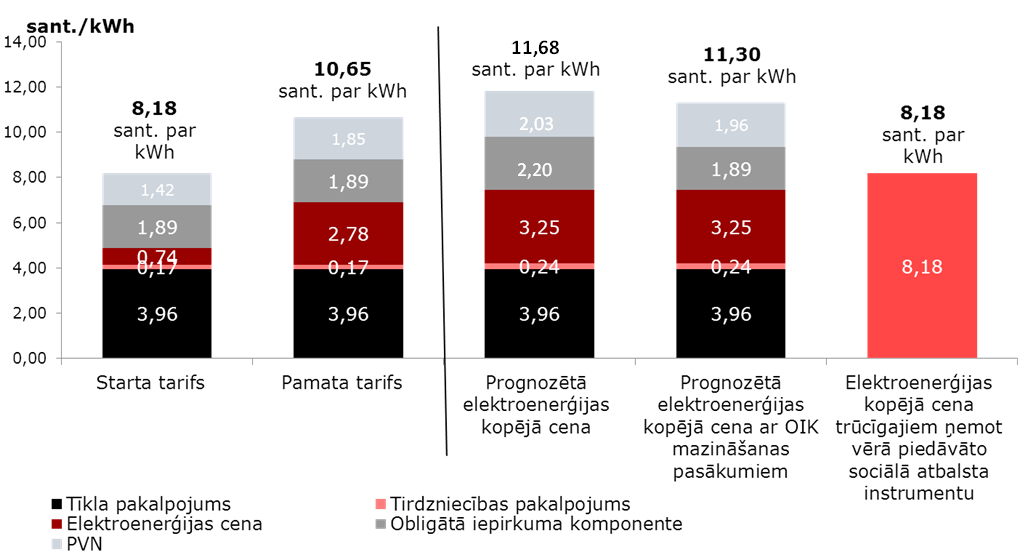 2. attēls. Elektroenerģijas kopējā cena mājsaimniecībām 2014. gada 1. aprīlī Avots: EM (prognoze aktualizēta 01.08.2013.)Plānotās elektroenerģijas tirgus atvēršanas rezultātā vairs nepastāvēs regulētie elektroenerģijas tarifi, un līdz ar to kā sociāls instruments nebūs pieejams Starta tarifs, kura ietvaros elektroenerģijas izmaksas tiek daļēji subsidētas no AS „Latvenergo” līdzekļiem (aptuveni 18 milj. LVL gadā) pilnīgi visām mājsaimniecībām. Elektroenerģijas kopējās cenas pieaugumu veidos atsevišķu komponenšu izmaiņas: elektroenerģijas cenas izlīdzināšana, tīkla pakalpojumu tarifu un OIK (ja netiek ieviesti ierobežošanas pasākumi) pieaugums. Pieaugot elektroenerģijas kopējai cenai, proporcionāli palielinās arī aprēķināmā pievienotās vērtības nodokļa (turpmāk – PVN) summa (šobrīd elektroenerģijas piegādēm piemēro PVN standartlikmi 21 procenta apmērā). Paredzēts, ka pie kopējās cenas ar PVN 11,30 sant./kWh PVN summa sastādīs 1,96 sant., kas, salīdzinot ar PVN summu, kas ietilpst Starta tarifā, nozīmē PVN summas pieaugumu par 0,54 santīmiem. Gada griezumā kopējais elektroenerģijas cenas pieaugums veidos papildus PVN maksājumus aptuveni 6,7 milj. LVL apmērā. Pašlaik, piemērojot elektroenerģijas Starta tarifu un Pamata tarifu, PVN maksājumi sastāda 28,5 milj. LVL, savukārt līdz ar elektroenerģijas kopējās cenas pieaugumu palielināsies arī lietotāju PVN maksājumi – turpmāk šie maksājumi būs 35,2 milj. LVL gadā.3. Sociālais atbalsts trūcīgajiem elektroenerģijas izmaksu segšanai3.1. Esošais sociālais atbalstsAtbilstoši likuma „Par pašvaldībām” 15. pantam, gan sociālās palīdzības nodrošināšana iedzīvotājiem, gan arī palīdzības sniegšana iedzīvotājiem dzīvokļa jautājumu risināšanā ir pašvaldības autonomā funkcija. Likuma „Par pašvaldībām” 7. pants nosaka, ka autonomās funkcijas pildāmas kārtībā, kāda paredzēta attiecīgās nozares likumos un Ministru kabineta noteikumos. Attiecīgi sociālā palīdzība tiek sniegta tādā kārtībā, kā to nosaka Sociālo pakalpojumu un sociālās palīdzības likums, savukārt kārtību, kādā iedzīvotājiem tiek sniegta palīdzība dzīvokļa jautājumu risināšanā nosaka likums „Par palīdzību dzīvokļa jautājumu risināšanā”. Sociālās palīdzības mērķis ir sniegt materiālu pabalstu krīzes situācijās nonākušām trūcīgām un maznodrošinātām ģimenēm (personām), lai apmierinātu to pamatvajadzības un veicinātu darbspējīgo personu līdzdarbību savas situācijas uzlabošanā. Savukārt par pamatvajadzībām šā likuma izpratnē ir uzskatāms ēdiens, apģērbs, mājoklis, veselības aprūpe, obligātā izglītība. Lai nodrošinātu mājokļa pieejamību, Sociālo pakalpojumu un sociālās palīdzības likumā dzīvokļa pabalsts noteikts kā viens no diviem obligāti izmaksājamiem pašvaldību pabalstiem. Minētajā likumā nav definēts, kādu maksājumu segšanai ir paredzēts dzīvokļa pabalsts. Dzīvokļa pabalsta saturs iezīmēts likuma „Par palīdzību dzīvokļa jautājumu risināšanā” 3.pantā, kur noteikts, ka viens no palīdzības veidiem ir „Pabalsta piešķiršana dzīvojamās telpas īres maksas un maksas par pakalpojumiem, kas saistīti ar dzīvojamās telpas lietošanu, segšanai (turpmāk – dzīvokļa pabalsts). Sociālo pakalpojumu un sociālās palīdzības likumā minētais dzīvokļa pabalsts ir saistīts ar pabalstu garantētā minimālā ienākumu līmeņa nodrošināšanai (turpmāk – GMI), t.i., naudas un mantisko pabalstu vai naudas vai mantisko pabalstu, ko piešķir ģimenēm vai atsevišķi dzīvojošām personām, kuras objektīvu apstākļu dēļ negūst pietiekamus ienākumus un kuras atzītas par trūcīgām, nodrošināšanu. Savukārt, likums „Par palīdzību dzīvokļa jautājumu risināšanā” visos gadījumos kā pamatkritēriju palīdzības piešķiršanai nenosaka materiālo resursu novērtēšanu personām (ģimenēm). Pieredze rāda, ka mājokļa pabalsts tiek piešķirts gan trūcīgajām mājsaimniecībām, gan citām iedzīvotāju grupām saskaņā ar pašvaldību pieņemtajiem noteikumiem. Eiropas Komisijas paziņojumā Eiropas Parlamentam, Padomei, Eiropas Ekonomikas un sociālo lietu komitejai un Reģionu komitejai „Kā panākt, lai iekšējais enerģijas tirgus patiešām funkcionētu”, noteikts, ka dalībvalstīm, risinot patērētāju mazaizsargātību un enerģētisko nabadzību, vajadzētu likt uzsvaru uz energoefektivitātes paaugstināšanas nozīmi, jo subsīdijas vai regulēšana, kas samazina enerģijas cenas kopumā, nerosina energoefektīvus paradumus, neorientējas konkrēti uz tiem, kam vajadzīga aizsardzība, un var kropļot konkurenci. Latvijā 2012. gadā bija 821 060 mājsaimniecības (ar mājsaimniecību saprotot vairākas personas, kuras dzīvo vienā mājoklī un kopīgi sedz mājsaimniecības izdevumus vai viena persona, kura saimnieko atsevišķi). 2012. gada decembrī bija 110 tūkst. personas, kurām spēkā ir trūcīgās personas statuss. Kopējais personu skaits, kam 2012. gadā noteikta atbilstība trūcīgā statusam, bija 217,3 tūkst. personas (2011. gadā – 265,3 tūkst. personas un 2010. gadā – 282,1 tūkst. personu). Saskaņā ar Labklājības ministrijas datiem par pašvaldību sniegto sociālo palīdzību, dzīvokļu pabalstus 2012. gadā saņēma maksimāli – 67 tūkst. personas martā, bet minimālais skaits – 33,3 tūkst. personas jūlijā. No tām trūcīgās mājsaimniecības ir 60-70%. 2012.gada laikā dzīvokļa pabalstu kopā saņēmušas 185,2 tūkst. personas.Latvijas mājsaimniecību izdevumu par mājokli īpatsvars kopējos izdevumos, tajā skaitā par elektrību un siltumu, laika periodā no 2008. gada līdz 2011. gadam, ir pieaudzis. Mājsaimniecību izdevumi par mājokli 2008. gadā veidoja vidēji 27,61 latu mēnesī uz vienu mājsaimniecības locekli jeb 11,9% no kopējiem izdevumiem mājsaimniecībai, bet 2011.gadā - vidēji 31 latu mēnesī uz vienu mājsaimniecības locekli jeb 16,6% no kopējiem izdevumiem mājsaimniecībai. Ar to arī izskaidrojama mājsaimniecību nespēja norēķināties par siltumenerģiju, elektroenerģiju un citiem ar mājokli saistītiem izdevumiem. Šobrīd pastāvošie sociālā atbalsta instrumenti attiecībā uz izmaksām par elektroenerģiju tiek pilnībā uzturēti no AS „Latvenergo” līdzekļiem, un tie ir:kompensācija starp Starta tarifu un Pamata tarifu, kas pēc AS „Latvenergo” aplēsēm  ir aptuveni 18 milj. LVL gadā. Starta tarifs tiek piemērots par pirmajām patērētajām 1200 kWh gada laikā, bet Pamata tarifs tiek piemērots lietotāja elektroenerģijas patēriņam, sākot ar 1201 kWh;elektroenerģijas norēķinu karšu izsniegšana lietotājiem ar zemu ienākumu līmeni par aptuveni 0,75 milj. LVL gadā;papildus atbalsts daudzbērnu ģimenēm, apmaksājot  2400 kWh pēc Starta tarifa – 0,5 milj. LVL gadā. 3.2. Plānotais sociālais atbalstsStratēģija 2030 paredz risināt jautājumus par mērķtiecīgu sociālo atbalstu valsts mērogā attiecībā uz izmaksām par enerģiju, tostarp īstenojot sociālos atbalsta  pasākumus noteikta statusa lietotājiem, lai izskaustu enerģētisko nabadzību un nodrošinātu enerģijas pieejamību par atbilstošu, pieņemamu cenu ikvienam Latvijas iedzīvotājam, atverot elektroenerģijas tirgu mājsaimniecībām 2014. gadā. Paredzams, ka pēc pilnīgas elektroenerģijas tirgus liberalizācijas AS „Latvenergo” vairs nepildīs sociālās palīdzības funkcijas, līdz ar to pašvaldībām būs nepieciešami papildu līdzekļi sociāli neaizsargāto iedzīvotāju atbalstam. Plānotais sociālais instruments, pirmkārt, paredz segt patreizējo AS „Latvenergo” atbalstu daudzbērnu ģimenēm (vidēji 0,5 milj. LVL gadā), otrkārt, segt pašreizējo AS „Latvenergo” atbalstu par maksājuma kartēm (vidēji 0,75 milj. LVL gadā). Treškārt,  kompensēt trūcīgām mājsaimniecībām starpību starp esošo Starta tarifu un elektroenerģijas kopējo cenu. Prognozes liecina, ka pēc elektroenerģijas tirgus liberalizācijas elektroenerģijas kopējā cena būs 11,3 sant./kWh. Līdz ar to starpība, kura būtu jāsedz ar plānotā sociālā instrumenta palīdzību, būs 3,12 sant./kWh. Balstoties uz esošo elektroenerģijas  patēriņa struktūru, tiek prognozēts, ka ar atbalsta instrumenta palīdzību sedzamais apjoms vienai trūcīgai mājsaimniecībai būs 37,44 LVL gadā.Kopumā plānotais sociālā atbalsta instrumentam laika periodam līdz 2016. gadam būs nepieciešami 9,9 milj. LVL, no kuriem 2,7 milj. LVL tiktu izmaksāti 2014. gadā, sākot ar 1. aprīli, kad tiks atvērts elektroenerģijas tirgus un stāsies spēkā jaunā OIK, un 3,6 milj. LVL 2015. gadā un 3,6 milj. LVL 2016. gadā. Šobrīd ne Sociālo pakalpojumu un sociālās palīdzības likums, ne arī likums „Par palīdzību dzīvokļa jautājumu risināšanā” nenosaka pamatvajadzības mājoklis - saturu, proti, nav noteikts ar dzīvokļa īpašuma lietošanu saistīto pakalpojumu loks, kuru sedz pašvaldība  izmaksājot dzīvokļa pabalstu. Tādēļ šobrīd pašvaldības savos saistošajos noteikumos šo pakalpojumu loku ir noteikušas atšķirīgu un tikai atsevišķas pašvaldības ir paredzējušas, ka dzīvokļa pabalsta ietvaros ir apmaksājama arī elektroenerģija. Vienlaikus tām pašvaldībām, kuras dzīvokļa pabalsta ietvaros šobrīd neapmaksā elektroenerģiju, bet turpmāk plāno piešķirt atbalstu tās iegādei, būs jāgroza iepriekš izdotie saistošie noteikumi. Jau pašlaik normatīvie akti ļauj pašvaldībām dzīvokļa pabalsta ietvaros apmaksāt arī elektroenerģiju. EM par šo iespēju paredz informēt pašvaldības. Pamatojoties uz Valdības rīcības plānā (apstiprināts ar Ministru kabineta 2012. gada 16. februāra rīkojumu Nr.84 „Par Valdības rīcības plānu Deklarācijas par Valda Dombrovska vadītā Ministru kabineta iecerēto darbību īstenošanai” noteiktā uzdevuma (17.4. punktā) – Ekonomikas ministrijai sadarbībā ar Vides aizsardzības un reģionālās attīstības ministriju līdz 2013. gada 15. oktobrim jāizstrādā vienotus nosacījumus dzīvokļa pabalstu saņemšanai valstī. Izstrādājot vienotos nosacījumus dzīvokļa pabalstu saņemšanai, būtu jānodrošina iespēja saņemt sociālās palīdzības pabalstu vismaz elektroenerģijas un siltumenerģijas izmaksu segšanai.4.Elektroenerģijas lietotāju atbalsta fonds (ELAF)Iepriekš informatīvajā ziņojumā uzskatāmi skaidrots, ka paredzamās OIK izmaiņas var būtiski ietekmēt elektroenerģijas kopējo cenu gala lietotājiem. Šāda ietekme negatīvi atsauktos uz, pirmkārt, Latvijas uzņēmumu konkurētspēju un, otrkārt, uz mājsaimniecību (it sevišķi trūcīgo) maksātspēju. Turpinoties OIK pieaugumam, pieaugtu Latvijas uzņēmumu ražošanas izmaksas, ietekmējot gala produkcijas cenas un liedzot efektīvi konkurēt ar citu ES valstu ražotājiem. Savukārt mājsaimniecībām nāktos palielināt tēriņus mājokļa uzturēšanai, tādējādi vēl vairāk palielinot izdevumu par mājokli īpatsvaru un samazinot līdzekļus citām cilvēku primārajām vajadzībām – pārtikai, apģērbam, u.c.Valsts pienākums ir veikt pasākumus sociāla taisnīguma un ekonomiskas labklājības nodrošināšanai un veicināšanai, un šī pienākuma īstenošanā valstij ir plaša lēmumu pieņemšanas un rīcības brīvība. EM ieskatā optimāls risinājums OIK turpmāka pieauguma radīto seku novēršanai, kas pilnībā iekļautos valsts rīcības brīvības robežās, ir atsevišķa mehānisma, kurā attiecīgi saplūstu gan lietotāju maksājumi, gan maksājumi no valsts budžeta, izveidošana.  Pēc rūpniecības uzņēmumu vērtējuma pašreizējam OIK līmenim (1,89 sant./kWh)  nevajadzētu pieaugt, lai saglabātu tautsaimniecības konkurētspēju. Kā minēts, turpmāks OIK pieaugums negatīvi ietekmētu gan rūpnieciskos ražotājus, gan mājsaimniecības. Tai pat laikā jānorāda, ka, saglabājot OIK 2013.gada līmenī, netiktu nodrošināts nepieciešamais atbalsta apjoms elektroenerģijas ražotājiem, kas saņēmuši tiesības pārdot elektroenerģiju OI ietvaros vai tiesības saņemt garantēto maksu par uzstādīto jaudu. Tāpēc pēc EM provizoriska vērtējuma, lai trīs gadu periodā no 2014.gada 1.aprīļa līdz 2017.gada 31.martam OIK saglabātu 1,89 sant./kWh līmenī, 2014. gadā papildus nepieciešami līdzekļi 20,5 milj. LVL apjomā (sedz OIK pieaugumu no 1. aprīļa – 9 mēneši), 2015. gadā 33,5 milj. LVL, 2016. gadā 39,4 milj. LVL, savukārt 2017. gadā 10,2 milj. LVL. ( - kopā 103,6 milj. LVL. Periodā no 2014. līdz 2016. gadam nepieciešamais papildu finansējums ir 93,4 milj. LVL. Laika periodā no 2014.gada 1.aprīļa līdz 2016.gada beigām ELAF ieņēmumus veidos elektroenerģijas lietotāju maksājumi par OIK 1,89 Ls/kWh un budžeta dotācija 93,4 milj. LVL. Attiecīgi izdevumu daļu veidotu maksājumi elektroenerģijas ražotājiem, kas pārdod elektroenerģiju OI ietvaros. Katra gada sākumā, kad ir precīzi zināma OI izlietotā naudas summa, nepieciešams precizēt fonda nepieciešamo finansējumu, jo nepieciešamo līdzekļu apjomu ietekmē tādi būtiski faktori kā elektroenerģijas vairumcena, dabas gāzes cena, uzstādītās elektriskās ražošanas jaudas un kopējais elektroenerģijas patēriņš valstī. ELAF darbības īstenošanai ir nepieciešams administrators. Līdz šim ir analizētas trīs institūciju iespējas administrēt ELAF: AS „Latvenergo”, veidojot jaunu meitas sabiedrību, AS „Augstsprieguma tīkls” un valsts aģentūras, kuru būtu nepieciešams nodibināt. Sīkāka analīze ir veikta Ministru kabineta 2013. gada 4. jūnija sēdē izskatītajā informatīvajā ziņojumā „Par elektroenerģijas ražošanas atbalsta fondu” (prot. Nr.33, 29. §,). Esošajā situācijā EM uzskata par racionālāko, ka ELAF administrēšanu turpina veikt publiskais tirgotājs AS „Latvenergo”, dibinot jaunu meitas uzņēmumu. AS „Latvenergo” pietiekamais apgrozījums un situācija, ka uzņēmums ir arī lielākais atbalsta saņēmējs, nodrošina salīdzinoši labāku iespēju risināt jautājumu par līdzekļu piesaisti maksājumu nodrošināšanai, kā arī uzņēmumam ir pieredze patreizējā mehānisma īstenošanā, jo tas saskaņā ar Elektroenerģijas tirgus likuma 33. pantu un licences nosacījumiem jau šobrīd pilda publiskā tirgotāja pienākumus.Sīkāka ELAF darbības analīze ir veikta Ministru kabineta 2013. gada 4. jūnija sēdē izskatītajā informatīvajā ziņojumā „Par elektroenerģijas ražošanas atbalsta fondu” (prot. Nr.33, 29. §).Ņemot vērā, ka ELAF paredzēts ieguldīt valsts budžeta līdzekļus, šāda veida instruments atbilst valsts atbalsta pazīmēm valsts atbalstu regulējošo Eiropas Savienības tiesību aktu izpratnē, līdz ar to skaņojams ar Eiropas Komisiju, ievērojot Līguma par Eiropas Savienības darbību 107. pantu, kā arī Kopienas pamatnostādnes par valsts atbalstu vides aizsardzībai (2008/C 82/01), kuras piemērojamas līdz 2014. gada 31. decembrim. Notifikācijas process veicams atbilstoši šīm vadlīnijām, kas ietver nosacījumus, lai atļautu valsts atbalsta piešķiršanu to tirgus nepilnību novēršanai, kuru dēļ vides aizsardzības līmenis var būt nepietiekams. Valsts atbalsta vai atbalsta shēmas atbilstība kopējam tirgum izvērtējums ir ekskluzīvā Eiropas Komisijas, kas rīkojas [Eiropas] Savienības tiesas kontrolē, kompetencē (skat. 2006. gada 23. marta spriedumu lietā C-237/04 Enirisorse, Krājums, I-2843. lpp., 23. punkts), līdz ar to tikai Eiropas Komisijai ir tiesības pieņemt lēmumu par saderību ar ES iekšējo tirgu.EM, izpildot Ministru kabineta 2013.gada 4. jūnija sēdes protokollēmuma Nr.33, 29.§ 3. punktu, kopīgi ar Finanšu ministrijas pārstāvjiem 2013.gada 26. jūnijā konsultējās ar Eiropas Komisijas Konkurences ģenerāldirektorātu. Pēc sarunām EM secināja, ka ELAF administrators var būt AS „Latvenergo” jaundibinātā meitas sabiedrība, taču skaidri jāpierāda līdzekļu izlietošanas mērķi. Eiropas Komisija norādīja, ka pašreizējais atbalsta mehānisms ir notificējams, tādējādi būs nepieciešams apzināt elektroenerģijas izmaksas dažādām tehnoloģijām un dažāda lieluma elektrostacijām. Eiropas Komisija vērtēs arī to, vai esošais atbalsts nepārsniedz saprātīgas peļņas līmeni. Vienlīdz Eiropas Komisija vērtēs līdzsvaru starp valsts paredzēto atbalsta pasākuma pozitīvo iedarbību, sasniedzot vispārējas nozīmes mērķi, un tā potenciāli negatīvo blakus iedarbību, piemēram, tirdzniecības un konkurences kropļošanu, ietekmi uz valsts tautsaimniecības attīstību un citus būtiskus faktorus.Novērtējot kopējo atbalsta intensitāti atbilstoši Eiropas Komisijas Regula Nr.800/2008 (2008.gada 6.augusts), kas atzīst noteiktas atbalsta kategorijas par saderīgām ar kopējo tirgu, piemērojot Līguma 87. un 88.pantu (vispārējā grupu atbrīvojuma regula)) un Kopienas pamatnostādnēm par valsts atbalstu vides aizsardzībai, līdz ar piemaksu ir paralēli jāizvērtē citi atbalsta instrumenti, piemēram, valsts piešķirtas subsīdijas, nodokļu atlaides un citi atbalsta veidi, kas būtu definējami kā valsts atbalsts Līguma par Eiropas Savienības darbību izpratnē. Turpmāko ELAF darbību nodrošināšanai EM nepieciešams iesniegt Eiropas Komisijai prenotifikāciju par Elektroenerģijas lietotāju atbalsta fondu un jāuzsāk ELAF darbības saskaņošanu ar Eiropas Komisiju atbilstoši Līguma par Eiropas Savienības darbību 107. un 108. pantu. Saskaņojumu ar Eiropas Komisiju nepieciešams iegūt līdz ELAF darbības uzsākšanai (2014. gada 1. aprīlim), lai nepieļautu risku, ka praksē tiek ieviests nesaskaņots mehānisms.Tā kā OI izmaksas tiek segtas ar 15 mēnešu nobīdi, ir nepieciešams atrunāt principus kā 2013. gada un 2014. gada 1. ceturkšņa faktiskās izmaksas, kuras pārsniegs OIK ieņēmumus tiks segtas līdzšinējam publiskajam tirgotājam – AS „Latvenergo”. Lai neradītu nesamērīgu papildu slogu valsts budžetam un ELAF naudas plūsmai, starpība starp faktiskajiem 2013. gada un 2014. gada 1. ceturkšņa OIK ieņēmumiem un faktiskajām OI izmaksām virs tirgus cenas tiktu atlīdzinātas AS „Latvenergo” pakāpeniski līdz 2018. gada 1. janvārim. Šīs kompensējamās izmaksas neradīs iespaidu uz OIK apmēru, jo tiks finansētas no nākamo periodu subsidētās enerģijas nodokļa ieņēmumiem.Lai uzsāktu ELAF īstenošanu, nepieciešams veikt šādas darbības:AS „Latvenergo” nodibināt jaunu meitas sabiedrību, kas pildīs ELAF administratora funkcijas, novēršot iespējamos konkurences un juridiskos riskus, kas var rasties, ja AS „Latvenergo” saņemtu publisku finansējumu un reizē darbotos konkurējošā vidē kā elektroenerģijas tirgotājs, tādejādi nodrošinot vienlīdzīgas konkurences iespējas; nodrošināt valsts budžeta līdzekļu piesaistīšanu jaunajai AS „Latvenergo” meitas sabiedrībai;paredzēt, ka 2014.gada publiskā tirgotāja licence un pienākumi tiek nodoti jaunajai AS „Latvenergo” meitas sabiedrībai;veikt izmaiņas tiesiskajā regulējumā:jaunā elektroenerģijas ražošanas atbalsta finansēšanas kārtība, kas saistīta ar elektroenerģijas lietotāju atbalstu, atbalsta mehānisma pārejas principi un OI izmaksu attiecināšanas aprēķina metodika, nosakot elektroenerģijas lietotāju un ELAF sedzamo daļu, jānostiprina ar grozījumiem Elektroenerģijas tirgus likumā;ELAF darbības principiem jāizstrādā jauni Ministru kabineta noteikumi: jāveic grozījumi Ministru kabineta 2009. gada 10. marta noteikumos Nr.221 „Noteikumi par elektroenerģijas ražošanu un cenu noteikšanu, ražojot elektroenerģiju koģenerācijā” (turpmāk – MK noteikumi Nr.221); jāveic grozījumi Ministru kabineta 2010. gada 16. marta noteikumos Nr.262 „Noteikumi par elektroenerģijas ražošanu, izmantojot atjaunojamos energoresursus, un cenu noteikšanas kārtību” (turpmāk – MK noteikumi Nr.262);jāprecizē lietotāju OIK maksājumu kārtība, veicot grozījumus MK noteikumos Nr.914.saskaņot ELAF darbību ar Eiropas Komisiju.5. Subsidētās enerģijas nodoklis (SEN)5.1. Subsidētās enerģijas nodokļa nosacījumiIevērojot Ministru kabineta 2013. gada 4. jūnija protokollēmuma (prot. Nr.33, 29. §) 2. punktā norādīto, ka jautājumu par EM nepieciešamo valsts budžeta finansējumu informatīvajā ziņojumā minētā ELAF funkciju nodrošināšanai 2014. gadā un turpmākajos gados izskatīt Ministru kabinetā likumprojekta „Par vidēja termiņa budžeta ietvaru 2014., 2015. un 2016. gadam„ un likumprojekta „Par valsts budžetu 2014. gadam” sagatavošanas procesā kopā ar visu ministriju un citu centrālo valsts iestāžu jaunajām politikas iniciatīvām, ja EM būs sagatavojusi priekšlikumus par konkrētiem finanšu avotiem fonda izveidei, minēto priekšlikumu izstrāde ir priekšnosacījums šī informatīvā ziņojuma 1. nodaļā aprakstītā ELAF mehānisma ieviešanai. ELAF mehānisma ieviešanai nepieciešami valsts budžeta līdzekļi 2014., 2015. un 2016. gadā attiecīgi 20,5 milj. LVL, 33,5milj. LVL un 39,4 milj. LVL. Vērtējot citu valstu pieredzi, kā mazināt subsidētās enerģijas ietekmi uz elektroenerģijas lietotāju maksājumiem, tika konstatēts, ka, piemēram, Čehija 2011. gadā ieviesa nodokli elektroenerģijai ražošanu, izmantojot saules enerģiju, lai novērstu atbalsta saņēmēju nepamatoto virspeļņu un samazinātu valsts izdevumus atbalstam. Ar nodokli tiek aplikta elektroenerģija, kas ražota izmantojot saules enerģiju, proti nodokļa maksātāji ir elektroenerģijas ražotāji, kas ražošanai izmanto saules enerģiju. Šādā veidā tiek panākta sabiedrības kopēja iesaiste atbalsta problēmas risinājumā. Nodoklis ir noteikts 26% apmērā no ieņēmumiem, ko komersants gūst, pārdodot elektroenerģiju par paaugstinātu fiksētu cenu, t.i., 26% no katras pārdotās kilovatstundas cenas. Sākotnēji nodoklis tika ieviests uz diviem gadiem, taču pašlaik tā darbības termiņš ir pagarināts līdz 2015. gadam. Arī Spānijā līdz ar citām reformām 2013. gada sākumā tika ieviests elektroenerģijas ražošanas nodoklis ar likmi 7%. Tas tika attiecināts vienlīdz uz elektroenerģiju, kas ražota, izmantojot AER un konvencionālos energoresursus. 2011. gadā  par elektroenerģijas OI ietvaros iepirkto elektroenerģiju un jaudas maksājuma veidā ražotājiem izmaksāja 176,2 milj. LVL (atbalsts virs tirgus cenas – 80,1 milj. LVL), bet 2012. gadā – 207 milj.LVL (atbalsts virs tirgus cenas –132,8 milj. LVL). Savukārt paredzams, ka 2013. gadā OI  maksājumu kopējā summa varētu sasniegt jau 271,8 milj. LVL(atbalsts virs tirgus cenas –156,6 milj. LVL). Ņemot vērā to, ka visas atbalsta mehānisma izmaksas sedz elektroenerģijas galalietotāji, līdzšinējais un turpmāk prognozētais straujais izmaksu kāpums negatīvi ietekmē gan iedzīvotāju ar zemiem ienākumiem, gan arī uzņēmumu maksātspēju, EM ierosina no 2014. gada ieviest subsidētās enerģijas nodokli (turpmāk – SEN), kas tiktu piemērots ieņēmumiem par pārdoto elektroenerģiju OI ietvaros, kā arī ieņēmumiem no garantētās maksas par stacijā uzstādīto elektrisko jaudu. SEN mērķis – ir ierobežot elektroenerģijas kopējās cenas pieaugumu, lai tādejādi nodrošinātu tautsaimniecības konkurētspēju un nepalielinātu mājsaimniecību enerģētisko nabadzību, kā arī nodrošinātu valsts budžetu ar papildu ieņēmumiem, kas ļautu finansiāli nodrošināt elektroenerģijas lietotāju atbalsta pasākumu īstenošanu. Netieši SEN mērķis ir veicināt konkurētspējīgu elektroenerģijas ražošanu no AER un efektīvā koģenerācijā, motivējot ražot enerģiju visefektīvākajā veidā un nodrošinot, ka turpmāk tirgū ienāk tikai konkurētspējīgas tehnoloģijas. SEN objekts – ar SEN apliekami ieņēmumi par pārdoto elektroenerģiju OI ietvaros, izņemot ieņēmumus no enerģijas komponentes stacijām ar uzstādīto elektrisko jaudu virs 4 MW, kā arī ieņēmumi no garantētās maksas par stacijā uzstādīto elektrisko jaudu. SEN maksātāji ir enerģijas ražotāji, kas saņēmuši tiesības pārdot elektroenerģiju OI ietvaros vai tiesības saņemt garantēto maksu par uzstādīto jaudu, kā arī tie enerģijas ražotāji, kas saņēmuši līdzvērtīgas tiesības saskaņā ar normatīvajiem aktiem, kas bija spēkā pirms Elektroenerģijas tirgus likuma spēkā stāšanās, t.i., 14 vēja elektrostacijas, kuras elektroenerģijas ražošanu uzsāka līdz 2002. gadam decembrim. SEN likme tiek noteikta, ņemot vērā stacijā izmantotā energoresursa veidu. Enerģijas ražotāju, kas elektroenerģijas ražošanai izmanto fosilos energoresursus, saņemtais atbalsts tiek aplikts ar SEN 15% apmērā, savukārt to enerģijas ražotāju, kas elektroenerģijas ražošanai izmanto AER, tiek aplikts ar SEN 10% apmērā.Savukārt, lai neradītu būtisku ietekmi uz centralizētas siltumapgādes zonā piegādātās siltumenerģijas gala tarifa pieaugumu, augstas efektivitātes koģenerācijas stacijām, kuras pieder komersantiem, kuri ir iekļauti SPRK Siltumenerģijas tirgotāju reģistrā vai pārdod siltumu Reģistrētam siltumenerģijas tirgotājam, vai arī ir licencēti siltumapgādes pārvades un sadales komersanti vai arī tirgo siltumenerģiju licencētam siltumapgādes pārvades un sadales komersantam, tiek piemērota SEN likme 5% apmērā.  SEN likme 5% apmērā netiek piemērota: koģenerācijas staciju saņemtajam atbalstam atbilstoši SPRK apstiprinātam koģenerācijas režīmā saražotās elektroenerģijas tarifam;koģenerācijas staciju saņemtajam atbalstam MK 2009.gada 10.marta noteikumi Nr. 221 „Noteikumi par elektroenerģijas ražošanu un cenu noteikšanu, ražojot elektroenerģiju koģenerācijā” 52.punkta kārtībā. Elektroenerģijas apjoms, kas ražots no fosilajiem energoresursiem, salīdzinot ar elektroenerģijas apjomu, kas saražots no AER, ir vairāk kā divas reizes lielāks, kas ietekmē arī katra energoresursa veida daļu OIK. Laika posmā no 2014.-2017. gadam SEN iemaksas budžetā veidos 105,6 milj. LVL (2014.g. – 24,0 milj. LVL; 2015.g. – 25,9 milj. LVL; 2016.g. – 27,9 milj. LVL; 2017.g. – 27,9 milj. LVL).Ņemot vērā, ka elektroenerģijas ražotāji, kas būtu potenciālie SEN maksātāji nekonkurē savā starpā elektroenerģijas tirgū, bet gan pārdod elektroenerģiju OI, tad iespējams piemērot atšķirīgas likmes, un šis instruments atsevišķi nav jāskaņo ar Eiropas Komisiju. Par to kā viens no elektroenerģijas ražotāju peļņu ietekmējošiem faktoriem būtu  jāpaziņo EK,,  notificējot atbalsta shēmas, kas tiek piemērotas elektroenerģijas ražošanas, izmantojot AER, un efektīvā koģenerācijā veicināšanai. SEN aprēķināšanas un maksāšanas kārtība. Par SEN ieturēšanu un maksāšanu (pārskaitīšanu budžetā) ir atbildīgs ELAF administrators. SEN taksācijas periods ir viens kalendāra mēnesis. SEN piemērošanas periods – SEN paredzēts piemērot no 2014. gada 1. janvāra līdz 2017. gada 31. decembrim. Pēc 2017. gada SEN piemērošanu var pārskatīt. EM paredz, ka SEN ieviešana kopumā gan īstermiņā, gan ilgtermiņā atstās pozitīvu ietekmi uz Latvijas tautsaimniecību, dodot pozitīvu signālu gan enerģijas ražotājiem, gan lietotājiem, tai skaitā Latvijas uzņēmumiem, kam elektroenerģijas cena tirgū ir viens no to konkurētspēju noteicošajiem faktoriem.SEN ieviešanas nodrošināšanai nepieciešams izstrādāt normatīvo regulējumu, kas iekļautos esošajā nodokļu politikā, gan arī būtu saskanīgs ar enerģētiku regulējošajiem normatīvajiem aktiem. Latvijā Direktīvas 2003/96/EK prasības par minimālajiem nodokļu līmeņiem attiecībā uz energoproduktiem un elektroenerģiju, bet ne uz siltumu (turpmāk – Direktīva 2003/96/EK), ir ieviestas Elektroenerģijas nodokļa likumā, likumā „Par akcīzes nodokli”, kā arī Dabas resursu nodokļa likumā. Atbilstoši Direktīvas 2003/96/EK 4. pantam un I Pielikumam nodoklis elektroenerģijai no 2010. gada 1. janvāra piemērojams ne mazāk kā 1 EUR (0,702804 LVL) apjomā. Elektroenerģijas nodoklim apliekamā bāze ir enerģija, bet SEN – ieņēmumi, šeit neveidojas elektroenerģijas dubultaplikšana ar nodokli. Vienlaikus Direktīvas 2003/96/EK 15. pants paredz, ka dalībvalstis, veicot fiskālo kontroli, var piemērot pilnīgus vai daļējus atbrīvojumus vai nodokļu līmeņa samazinājumus. Ņemot vērā minēto un izvērtējot enerģētikas politikas prioritātes atbilstoši Stratēģija 2030 minētajam, SEN nodokļa ieviešanā tiek piedāvātas 3 diferencētas likmes (15% – dabasgāzes stacijām, 10% – AER stacijām, 5% – stacijām, kas nodrošina ar siltumenerģiju centralizētās sistēmas un kuru SEN likmei ir tieša ietekme uz siltumenerģijas gala tarifu patērētājam). Ņemot vērā, ka turpmāk Latvijā tiks likts lielāks uzsvars uz siltumenerģijas sektoru, lai sasniegtu Direktīvā 2009/28/EK noteikto saistošo mērķi – 2020.gadā palielināt no AER saražotās enerģijas īpatsvaru līdz 40% kopējā enerģijas bruto galapatēriņā (skat. 1.nodaļu), SEN ietekme uz mērķa izpildi būs nebūtiska. EM ierosina izstrādāt jaunu likumprojektu SEN ieviešanai, kam būtu tieša ietekme uz elektroenerģijas ražotāju, kurā cita starpā iekļaut  deleģējumu Ministru kabinetam izstrādāt SEN aprēķināšanas un administrēšanas kārtību. Paralēli likumprojektam par SEN ieviešanu jāizstrādā grozījumi likumā „Par nodokļiem un nodevām”, veicot grozījumus likuma „Par nodokļiem un nodevām” 8. pantā, kas nosaka valsts nodokļus un tiem atbilstošos likumus par nodokļu uzlikšanu, papildinot to ar SEN.5.2. SEN ietekme uz siltumenerģijas gala tarifuPiemērojot SEN koģenerācijas stacijās saražotajai elektroenerģijai, vairumā gadījumos būs ietekme uz siltumenerģijas gala tarifu. Siltumenerģijas gala tarifu pieaugumu ietekmējošie faktori ir koģenerācijas īpatsvars siltumapgādes sistēmā, iespējas aizstāt koģenerācijas staciju jaudas ar citām siltumenerģijas ražošanas jaudām, siltumenerģijas ražošanas izmaksas un siltumenerģijas šķērssubsīdiju esamība un apjoms. Siltumenerģijas tarifa pieaugums gala lietotājam ir iespējams apdzīvotās vietās, kur daļa no kopējā siltumenerģijas apjoma tiek ražota koģenerācijas stacijās, kas saņem atbalstu. Pēc SEN ieviešanas minēto staciju operatori iespējams vērsīsies SPRK, lai apstiprinātu jaunu siltumenerģijas tarifu, ietverot tajā jaunu izmaksu komponenti - SEN. Tomēr izmaksu pieaugumu siltumenerģijas uzņēmumi var nosegt, samazinot peļņas normu, kas regulētiem siltumapgādes komersantiem ir noteikta ne lielāka par 9%. SEN ieviešana varētu ietekmēt siltumenerģijas gala tarifus vismaz 18 Latvijas pilsētās un apdzīvotās vietās, tādās kā  Ādažu, Bauska, Cēsis, Daugavpils, Dobele, Grobiņa, Jelgava, Jēkabpils, Krāslava, Liepāja, Ozolnieki, Rēzekne, Salaspils, Saldus, Sigulda, Valmiera, Valka, Vangaži.Siltumenerģijas gala tarifu pieaugums Rīgā netiek prognozēts, jo lielākajām koģenerācijas stacijām AS „Latvenergo” Rīgas TEC-1 un TEC-2, AS „Rīgas siltums” siltumcentrāle „Imanta” siltumenerģijas tarifi tiek noteikti saskaņā ar Koģenerācijas tarifu aprēķināšanas metodiku, kas apstiprināta 2010.gada 11.jūnija Sabiedrisko pakalpojumu regulēšanas komisijas lēmums Nr.1/10 (turpmāk – metodika). Nosakot stacijām ar jaudu virs 4 MW ražotās siltumenerģijas tarifu kopā ar koģenerācijas režīmā ražotās elektroenerģijas tarifu (atbilstoši kuram tiek maksāts atbalsts), metodikas prasības, kas paredz nodalīt izmaksas, kas saistītas ar elektroenerģijas ražošanu no izmaksām, kas saistītas ar siltumenerģijas ražošanu, ir īstenotas, gandrīz pilnībā novēršot siltumenerģijas šķērssubsidēšanu. Tādējādi staciju operatoriem, kuriem gan siltumenerģijas, gan koģenerācijas režīmā ražotās elektroenerģijas tarifu regulē SPRK, SEN ieviešana neradīs iespēju vērsties SPRK ar jaunu tarifu projektu, jo šādā gadījumā nepastāv šķērssubsīdijas starp siltumenerģiju un koģenerācijas režīmā ražoto elektroenerģiju.Viena no ilgtermiņa iespējām, kā mazināt ietekmi uz siltumenerģijas tarifiem, ir koģenerācijas staciju siltuma ražošanas jaudas aizstāšana ar apkures katliem, kuros saražotais siltums nav apliekams ar SEN. Taču ne visās minētajās pilsētās ir pietiekamas citas siltumenerģijas ražošanas jaudas, lai pilnībā segtu siltumenerģijas pieprasījumu. Turklāt koģenerācijas iekārtu izmantošanas pārtraukšana var radīt papildu izmaksas ražotājam, jo to atlikusī vērtība tiks norakstīta zaudējumos. Ja jaudas aizstājošo apkures katlos izmantojamais kurināmais nebūs dabasgāze, būtiski samazinoties dabasgāzes patēriņam, mainīsies dabasgāzes lietotāja grupa, kurai pieder siltumapgādes uzņēmums, un attiecīgi pieaugs dabasgāzes tirdzniecības gala cena un siltumenerģijas ražošanas izmaksas. Koģenerācijas iekārtu būvniecībai tika izmantoti banku ilgtermiņa aizdevumi un ES Kohēzijas fonda līdzekļi. Kredīta līgumos ir nosacījums, ka, aizņēmēja apgrozījumam būtiski samazinoties vai arī apturot kādu no saimnieciskās darbības pamatvirzieniem (piemēram, elektroenerģijas ražošanu), aizdevējam ir tiesības pieprasīt aizdevuma atmaksu pirms termiņa. Savukārt ES Kohēzijas fonda līdzekļu izmantošanas kārtība paredz, ka stacijas darbības pārtraukšanas gadījumā, saņemtie līdzekļi ir jāatmaksā. EM ir izvērtējusi iespējamos riskus siltumenerģijas gala tarifu pieaugumam un, lai neradītu būtisku ietekmi uz centralizētas siltumapgādes zonā piegādātās siltumenerģijas gala tarifa pieaugumu, augstas efektivitātes koģenerācijas stacijām, kuras pieder komersantiem, kuri ir iekļauti SPRK Siltumenerģijas tirgotāju reģistrā, vai pārdod siltumu Reģistrētam siltumenerģijas tirgotājiem, vai arī ir licencēts siltumapgādes pārvades un sadales komersants vai arī tirgo siltumenerģiju licencētam siltumapgādes pārvades un sadales komersantam un SPRK regulē tikai to siltumenerģijas tarifu, saņemtais atbalsts tiek aplikts ar pazemināto SEN likmi 5% apmērā. Pēc EM pieejamās informācijas, šādas pazeminātās likmes piemērošana atstātu ietekmi uz siltumenerģijas gala tarifu līdz 7,5%, ko ietekmētu katras pašvaldības siltumapgādes sistēmas uzbūve, efektivitāte un OI atbalsta īpatsvars, kas attiecīgi tiktu aplikts ar SEN.Turklāt jārēķinās, ka, uzstādot biomasas koģenerācijas iekārtas dabasgāzes koģenerācijas iekārtu vietā, samazināsies saražotās elektroenerģijas apjoms.Tas viss būtiski palielinātu siltumenerģijas gala tarifu, kas var radīt draudus centralizētās siltumapgādes sistēmas pastāvēšanai strauji augošo parādu dēļ. Ņemot vērā iepriekš minētos apsvērumus, koģenerācijas staciju saražotās siltumenerģijas pieļaujamais izmaksu pieaugums nevar būt lielāks par 2-3%. Šādu pieaugumu siltumenerģijas uzņēmumi var nosegt, samazinot peļņas normu. Tā kā regulētiem siltumapgādes komersantiem noteiktā iekšējā peļņas norma nedrīkst pārsniegt 9%, lielāks izmaksu pieaugums būs saistīts ar siltumenerģijas tarifu pārskatīšanu, kas, ņemot vērā situāciju valstī ar lietotāju parādiem par patērēto siltumenerģiju, nebūtu vēlams.  Lai uzlabotu siltumavotu efektivitāti un sekmētu vietējo AER izmantošanu centralizētajā siltumapgādē, kā arī samazinātu siltumenerģijas zudumus pārvades un sadales sistēmās, nepieciešams rekonstruēt jau esošās un būvēt jaunas sistēmas. Latvijas Nacionālajā attīstības plānā 2014.-2020. gadā indikatīvi paredzētais ES Kohēzijas fonda finansējums 2014.-2020. gada programmas ietvaros, tiek plānots 37,5 milj. LVL (53,36 milj. EUR) liels finansējums ar atbalstu attiecināmajām izmaksām līdz 35%, kuru varētu izmantot, lai cita starpā mazinātos ietekme uz siltumenerģijas tarifiem (siltumavotu, gan sadales un pārvades sistēmu rekonstrukcijai un būvniecībai). 6. Rīcības plāna elektroenerģijas kopējās cenas pieauguma risku ierobežošanai ieviešanaSaskaņā ar Ministru kabineta 2013. gada 9. aprīļa sēdes protokollēmuma (prot. Nr.18, 35. §) 2. punktu EM noteikta par atbildīgo institūciju informatīvajā ziņojumā „Rīcības plāns elektroenerģijas kopējās cenas pieauguma risku ierobežošanai” pielikumā Nr.1 ietverto plānoto pasākumu elektroenerģijas kopējās cenas pieauguma risku ierobežošanas izpildes un kontroles jomā.Saskaņā ar Ministru kabineta 2013. gada 4. jūnija sēdes protokollēmuma (prot. Nr.33, 29. §) 4. punktu EM tika uzdots sagatavot informatīvo ziņojumu par atjaunojamās enerģijas un augsti efektīvas koģenerācijas atbalsta intensitātes mazināšanas pasākumu sagatavošanas gaitu.Atbalsts  dabasgāzes koģenerācijas stacijām ar jaudu virs 4 MW  - šajā grupā ir četras koģenerācijas stacijas - AS „Latvenergo” Rīgas TEC-1 un TEC-2, AS „Rīgas siltums” siltumcentrāle „Imanta” un SIA „Juglas jauda”. Visas stacijas atrodas Rīgā, uz kuras siltumenerģijas tarifiem atbalsta izmaiņas ietekmi neatstāj. Līdz ar to ir veikti grozījumi MK noteikumu Nr.221 52. punktā (pieņemti Ministru kabineta 2013.gada 30. jūlija sēdē), samazinot atbalsta intensitāti. Pašlaik šīs stacijas saņem atbalstu, kas veidojas no jaudas komponentes un  enerģijas komponentes. Grozījumi paredz atteikties no enerģijas komponentes, saglabājot atbalstu par jaudu, vienlaikus izvirzot nosacījumu, ka uzstādītā jauda jāizmanto vismaz 1200 stundas gadā. Jaudas komponente tiek samazināta,  ja pēc nostrādātajām 1200 stundām elektroenerģijas biržas spot cena pārsniedz mainīgās izmaksas. Šāds mehānisms nodrošinās elektroenerģijas ražošanā nepieciešamā dabasgāzes apjoma samazināšanos un neveicinās elektroenerģijas ražošanu, ja elektroenerģijas cena būs zema, bet dabasgāzes cena augsta. Priekšlikuma rezultātā piedāvātās izmaiņas samazinās OI izmaksājamās atbalsta summas apmēru, sākot ar 2014. gadu, aptuveni 20 milj. LVL apjomā katru gadu, kamēr minētas koģenerācijas stacijas ar uzstādīto elektrisko jaudu virs četriem megavatiem saņems atbalstu obligātā iepirkuma ietvaros.Par elektroenerģijas, kas ražota no AER un koģenerācijā, atbalsta izvērtējumu un priekšlikumiem atbalsta uzlabošanai pētījumu veica SIA „Ekodoma”, par pētījuma rezultātiem vēl norit diskusija. No pētījuma sākotnējiem nodevumiem secināms, ka katra elektrostacijas projekta investīciju izmaksas, mainīgas izmaksas ir būtiski atšķirīgas un nav iespējams veikt vienotu un vispusīgu investīciju atmaksas novērtēšanu. Šī iemesta dēļ vēl norit diskusija par pētījuma saturu.EM atbilstoši Ministru kabineta 2013. gada 10. jūnija rīkojuma Nr.235 „Par finanšu līdzekļu piešķiršanu no valsts budžeta programmas „Līdzekļi neparedzētiem gadījumiem”” (Ministru kabineta 2013. gada 4. jūnija prot. Nr.33, 37.§) 1. punktam, kas paredz no valsts budžeta programmas 02.00.00 „Līdzekļi neparedzētiem gadījumiem” piešķirt EM 36 300 LVL konkrētu juridisko pakalpojumu nodrošināšanai, ir veikusi iepirkumu juridisko pakalpojumu par elektroenerģijas ražošanas atbalstu iepirkumam. 2013.gadā 1.augustā ir noslēgts līgums ar SIA „Ernst & Young”, kas sniegs pakalpojumus sadarbībā ar juridisko biroju „Raidla Lejiņš & Norcous”.Atbilstoši Ministru kabineta 2013. gada 10. jūnija rīkojuma Nr.235 „Par finanšu līdzekļu piešķiršanu no valsts budžeta programmas „Līdzekļi neparedzētiem gadījumiem”” (Ministru kabineta 2013. gada 4. jūnija prot. Nr.33, 37.§) 2. punktam kontroles grupas darbības nodrošināšanai 2013.gada 30.jūlija sēdē tika pieņemti nepieciešami grozījumi MK noteikumos Nr.262 un MK noteikumos Nr.221. EM izstrādāja un apstiprināja vadlīnijas, kuras tālāk izmanto Latvijas Nacionālais akreditācijas birojs, veicot inspekcijas institūciju, kuras inspektori pārbaudīs pārdoto lietderīgo vai efektīvi izlietoto siltumenerģiju, akreditāciju saskaņā ar standartu LVS EN ISO/IEC 17020:2012 „Atbilstības novērtēšana. Prasības dažāda veida institūcijām, kas veic inspekciju”. Latvijas Nacionālais akreditācijas birojs 2013.gada 1.augustā ir uzsācis institūciju akreditēšanas procesuEM sadarbībā ar SPRK, Latvijas Siltumuzņēmumu asociāciju, Latvijas Pašvaldību savienību un Atjaunojamās enerģijas federāciju turpina darbu pie ietekmes uz siltuma tarifiem un gāzes koģenerācijas ietekmes mazināšanas centralizētajā siltumapgādē izvērtēšanas. Valsts sekretāru sanāksmē 2013. gada 13. jūnijā tika izsludināts EM sagatavotais likumprojekts „Grozījumi Elektroenerģijas tirgus likumā” (VSS-666, prot. Nr.23, 31. §) saistībā ar atbalsta elektroenerģijas ražošanai, izmantojot AER,un elektroenerģijas ražošanai koģenerācijā ilgumu, kas ir viens no elementiem, kas nodrošina atbalsta mehānisma pārskatāmību. Grozījumi paredz ierobežot atbalsta saņemšanas laiku 14 vēja elektrostacijām, kas elektroenerģijas ražošanu uzsākušas līdz 2002. gada decembrim. 2013. gada 9. maija Valsts sekretāru sanāksmē tika izsludināti un Ministru kabineta 30. jūlija sēdē tika pieņemti Ministru kabineta noteikumu projektu „Grozījumi Ministru kabineta 2010. gada 16. marta noteikumos Nr.262 „Noteikumi par elektroenerģijas ražošanu, izmantojot atjaunojamos energoresursus, un cenu noteikšanas kārtību”” un Ministru kabineta noteikumu projektu „Grozījumi Ministru kabineta 2009. gada 10. marta noteikumos Nr.221 „Noteikumi par elektroenerģijas ražošanu un cenu noteikšanu, ražojot elektroenerģiju koģenerācijā””, kas paredz pastiprinātas uzraudzības mehānismus pār projektu ieviešanas gaitu, kas palīdzētu izvairīties no sniegtā atbalsta nepamatotas ietekmes uz elektroenerģijas gala tarifu un, vienlaikus arī nolūkā iegūt pārliecību, ka obligātā iepirkuma ietvaros elektroenerģijas ražotājiem piešķirtie līdzekļi tiek izmantoti efektīvi un atbilstoši paredzētajiem mērķiem.7. Nepieciešamās izmaiņas normatīvajos aktosLai ieviestu informatīvajā ziņojumā paredzētos kompleksos risinājumus elektroenerģijas tirgus problemātikas novēršanai, nepieciešamas sekojošas izmaiņas normatīvajos aktos:Elektroenerģijas tirgus liberalizācijai nepieciešams veikt grozījumus Elektroenerģijas tirgus likumā un jāveic grozījumi MK noteikumos Nr.914.Lai nodrošinātu ELAF darbību, nepieciešams veikt izmaiņas tiesiskajā regulējumā: ­	jaunā elektroenerģijas ražošanas atbalsta finansēšanas kārtība, atbalsta mehānisma pārejas principi un OI izmaksu attiecināšanas aprēķina metodika, nosakot elektroenerģijas lietotāju un ELAF sedzamo daļu, jānostiprina ar grozījumiem Elektroenerģijas tirgus likumā;ELAF darbības principiem jāizstrādā jauni Ministru kabineta noteikumi: jāveic grozījumi Ministru kabineta 2009. gada 10. marta noteikumos Nr.221 „Noteikumi par elektroenerģijas ražošanu un cenu noteikšanu, ražojot elektroenerģiju koģenerācijā” (turpmāk – MK noteikumi Nr.221); jāveic grozījumi Ministru kabineta 2010. gada 16. marta noteikumos Nr.262 „Noteikumi par elektroenerģijas ražošanu, izmantojot atjaunojamos energoresursus, un cenu noteikšanas kārtību” (turpmāk – MK noteikumi Nr.262);jāprecizē lietotāju OIK maksājumu kārtība, veicot grozījumus MK noteikumos Nr.914.SEN ieviešanai nepieciešams pieņemt īpašu likumu, kas noteiktu SEN principus un piemērošanas kārtību. Sociālā atbalsta instrumenta izveidei saistībā ar elektroenerģijas tirgus atvēršanas procesu ir jāiestrādā likumprojekts „Grozījumi likumā „Par palīdzību dzīvokļa jautājumu risināšanā””, paredzot, ka dzīvokļa pabalstos tiek ietverts maksājums elektroenerģijas izmaksu daļējai segšanai. 8. Secinājumi un priekšlikumi Lai nodrošinātu tautsaimniecības konkurētspēju un iedzīvotāju maksātspēju par elektroenerģiju, nepieciešams komplekss risinājums elektroenerģijas tirgus problemātikai. Ilgtermiņa OI prognoze apliecina, ka OIK varētu pieaugt no 1,89 sant./kWh 2013. gadā līdz 2,61 sant./kWh 2017. gadā, bet sākot ar 2018. gadu OIK sāktu pamazām samazināties. Elektroenerģijas tirgus atvēršana paredzēta 2014. gada 1. aprīlī. Brīvo elektroenerģijas tirgu raksturos pārskatāmas un nediskriminējošas cenas, elektroenerģijas piegādātāju brīva izvēle. Tā kā pašlaik elektroenerģijas tirdzniecības tarifi, kurus piemēro no 2011. gada 1. aprīļa, neatspoguļo reālās elektroenerģijas ražošanas un piegādes izmaksas, paredzams, ka elektroenerģijas kopējā cena mājsaimniecībām 2014. gadā pieaugs, sasniedzot 11,3 sant./kWh, taču 2014. gadā varētu pieaugt arī tīklu pakalpojumu tarifi. Gadījumā, ja elektroenerģijas tirgus netiks atvērts, visticamāk būs jāpārskata  elektroenerģijas tirdzniecības regulētie tarifi mājsaimniecībām. Elektroenerģijas kopējās cenas vai elektroenerģijas tarifa pieauguma rezultātā attiecīgi mājsaimniecības pie tās pašas likmes maksās vairāk par PVN, kas attiecīgi palielinās budžeta pieaugumus. Pēc sākotnējā vērtējuma budžetā tiks iemaksāts par 6,7 milj. LVL vairāk. Pēc pilnīgas elektroenerģijas tirgus liberalizācijas AS „Latvenergo” vairs nevajadzētu pildīt sociālās palīdzības funkcijas, līdz ar to pašvaldībām būs nepieciešami papildus līdzekļi sociāli mazāk aizsargāto iedzīvotāju atbalstam. Trūcīgām mājsaimniecībām vajadzētu kompensēt elektroenerģijas cenas pieaugumu, kur attiecīgi izmaksājamā starpība starp Starta tarifu un elektroenerģijas kopējo cenu, maksājumi par maksājumu kartēm un atbalstu daudzbērnu ģimenēm sasniegs 3,6 milj. LVL gadā. Lai nepaaugstinātu elektroenerģijas lietotāju maksājumus par OIK, salīdzinot ar 2013. gada līmeni, proti 1,89 sant./kWh, informatīvajā ziņojumā paredzētie kompleksie risinājumi elektroenerģijas tirgus problemātikai ir jāveic nekavējoties, lai tie radītu jau tiešu efektu uz 2014. gada OIK apjoma pieguma nepieļaušanu un attiecīgi steidzami nepieciešams lemt par finansējumu avotiem, proti, būtu jāsedz daļa maksājumu no valsts budžeta. Laika periodā no 2014. gada 1. aprīļa līdz 2016. gadam nepieciešamie līdzekļi ir 93,4 milj.LVL. MK noteikumos Nr.221 veikto grozījumu rezultātā dabasgāzes koģenerācijas stacijām ar jaudu virs 4 MW, sākot ar 2014. gadu, samazinās obligātā iepirkuma ietvaros izmaksājamās summas apmērs aptuveni par 20 milj. LVL gadā, kamēr minētas koģenerācijas stacijas ar uzstādīto elektrisko jaudu virs četriem megavatiem saņems atbalstu obligātā iepirkuma ietvaros.Lai izveidotu mehānismu, kā kompensēt lietotājiem starpību starp reālo OIK un 2013. gada līmeni – 1,89 sant./kWh, ir nepieciešams izveidot atsevišķu fondu – Elektrības lietotāju atbalsta fondu (ELAF). Tajā nonāktu elektroenerģijas lietotāju OIK maksājumi, gan pārskaitījums no budžeta par OIK iztrūkstošo daļu. ELAF darbība var tikt uzsākta tikai pēc mehānisma saskaņošanas ar Eiropas Komisiju atbilstoši Līguma par Eiropas Savienības darbību 107. un 108. pantam.Lai nodrošinātu valsts budžetu ar papildu ieņēmumiem un finansiāli nodrošinātu elektroenerģijas lietotāju atbalsta pasākumus, paredzēts ieviests Subsidētās enerģijas nodokli (SEN). Tā mērķis ir ierobežot elektroenerģijas kopējās cenas pieaugumu, lai tādejādi nodrošinātu tautsaimniecības, it īpaši rūpniecisko ražotāju, konkurētspēju un nepalielinātu mājsaimniecību enerģētisko nabadzību. Elektroenerģijas ražotāju, kas elektroenerģijas ražošanai izmanto fosilos energoresursus, saņemtais kopējais atbalsts par subsidētas elektroenerģijas ražošanu tiks aplikts ar SEN 15% apmērā, to enerģijas ražotāju, kas elektroenerģijas ražošanai izmanto AER, atbalsts tiek aplikts ar SEN 10% apmērā. Savukārt, lai neradītu būtisku ietekmi uz centralizētas siltumapgādes zonā piegādātās siltumenerģijas gala tarifa pieaugumu, augstas efektivitātes koģenerācijas stacijām ar uzstādīto elektrisko jaudu līdz 4 MW, kas ir pieslēgtas centralizētās siltumapgādes sistēmām, saņemtais atbalsts tiek aplikts ar SEN 5% apmērā. SEN paredzēts ieviest, sākot ar 2014. gada 1. janvāri uz laiku līdz 2017. gada 31. decembrim, uz četriem gadiem. Laika posmā no 2014.-2016. gadam šīs iemaksas budžetā veidos 77,7 milj. LVL. ELAF ir veidošanas, SEN piemērošanas, elektroenerģijas tirgus atvēršanas un sociālā atbalsta pasākumu īstenošana ir jāveic kompleksi, vērtējot visu šo pasākumu komplekso ietekmi uz tautsaimniecību un elektroenerģijas lietotājiem.Informatīvajā ziņojumā aprakstītais kompleksais risinājums ir fiskāli neitrāls (skat. 2.tabulu) un nodrošina valsts budžeta ieņēmumu pieaugumu.2.tabulaELAF un sociālā atbalsta instrumentam nepieciešamais finansējums un iespējamie finanšu avotiAvots: EMELAF ir veidošanas, SEN piemērošanas, elektroenerģijas tirgus atvēršanas un sociālā atbalsta pasākumu īstenošana ir jāveic kompleksi, vērtējot visu šo pasākumu komplekso ietekmi uz tautsaimniecību un elektroenerģijas lietotājiem.Ekonomikas ministrs  								D.PavļutsVīza: valsts sekretārs 									J.Pūce13.08.2013. 09:437549K.Piģēns,67013133R.Šņuka,67013234I.Niedrīte,67013168I.Umbraško,67013149Prognoze (sant./kWh)2014201520162017201820192020OIK (AER)0,600,540,530,600,610,590,57OIK (Fosilie - CHP)1,541,701,711,761,641,521,43OIK (AER - CHP)0,150,160,230,250,270,300,29OIK, kopā2,202,412,462,612,522,402,29201420152016KOPĀELAF-20,5-33,5-39,4-93,4Sociālais atbalsts -2,7-3,6-3,6-9,9Subsidētas enerģijas nodoklis24,025,927,977,7PVN ieņēmumu pieaugums56,76,718,4Efekts no Latvenergo dividenžu  pieauguma4,98,413,3BILANCE5,80,40,06,1